Hajagers Härads Fornminnes- och Hembygdsförening
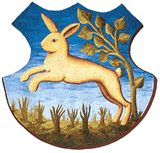 Alkohol- och Drogpolicy för Harjagers Härads Fornminnes- och Hembygdsförening.Föreningen, som bedrivs som en ideell förening, skall inta en tydlig ställning gentemot droger.Föreningen ska verka för att medlemmarna informeras om innehållet i antagen alkohol- och drogpolicy.Föreningens policy innebär:att verksamhet i föreningens regi skall vara alkohol- och drogfriatt rökning inte får ske inomhus i samband med föreningens verksamhetdoping och narkotikahantering är förbjudet enligt lag varför det helt förkastasatt då fester arrangeras får alkohol intas under ordnade former av myndiga personerPolicyn innebär för styrelsen:att styrelsen har ett informationsansvar till alla medlemmar angående föreningens drogpolicyatt styrelsen har det yttersta ansvaret att se till att policyn  efterlevsatt det vid styrelsemöte ej förekommer alkoholhaltiga drycker eller andra drogerSå här skall föreningen agera när den antagna policyn inte efterlevs:ärendet förs upp till styrelsen som påtalar och informerar om policyn samt riktar entillsägelse och för diskussion med berörd. Vid upprepning kan det bli aktuellt medavstängning och/eller uteslutning från föreningens verksamhetSå här skall föreningen agera för att antagen policy skall bli känd hos alla medlemmar:information skall finnas på föreningens hemsidaOvan drogpolicy har presenterats och antagits på styrelsemötet den 17 septemer 2015